Case-Control Study of Behavioral and Societal Risk Factors for Sporadic SARS-CoV-2 Infections, Germany, 2020-2021 (CoViRiS Study)AuthorsBettina M Rosner1*, Gerhard Falkenhorst1, Isabella Kumpf1, Maren Enßle1, Andreas Hicketier1, Achim Dörre1, Klaus Stark1, Hendrik Wilking1Affiliations1Department of Infectious Disease Epidemiology, Robert Koch Institute, Berlin, GermanySupplementary Material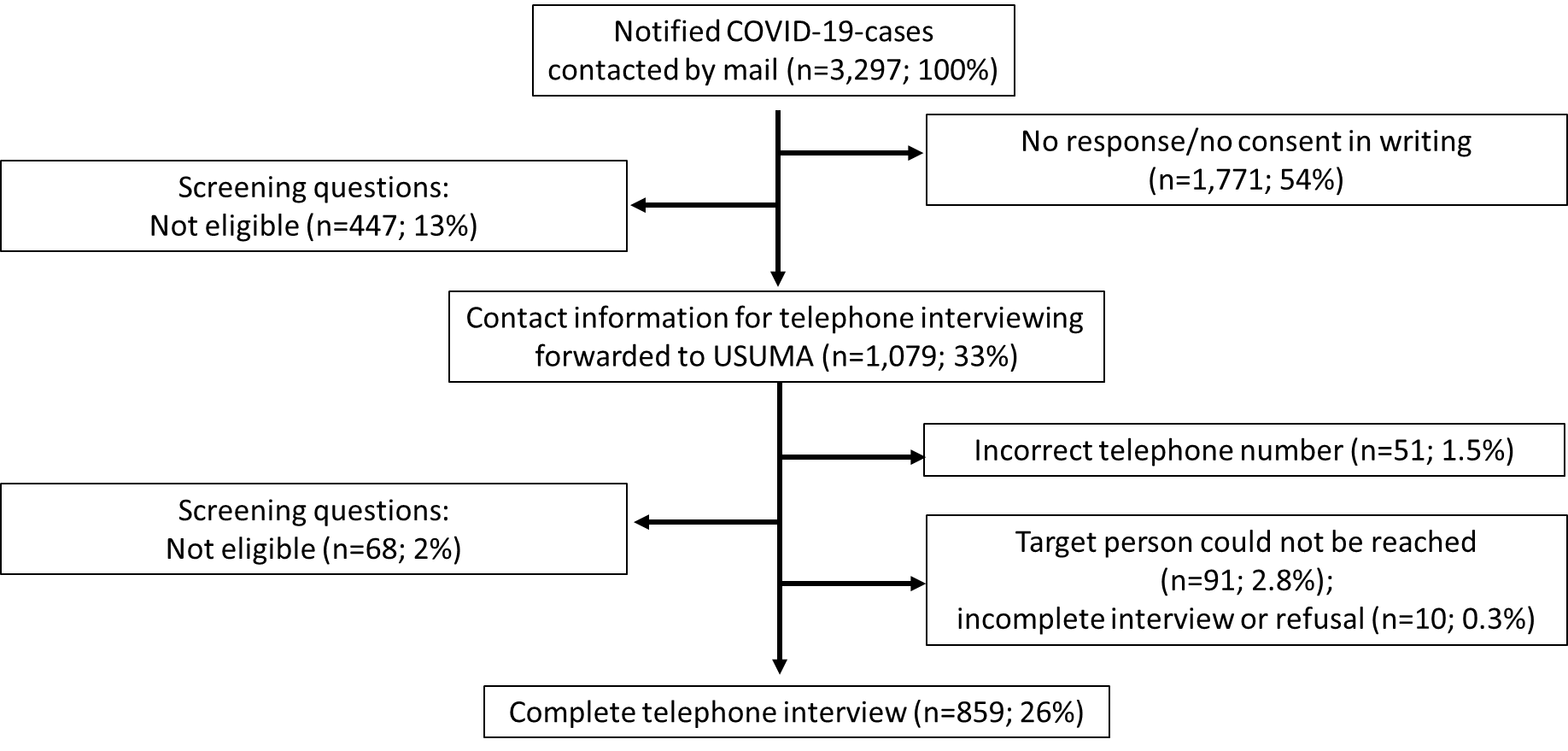 Figure S1: Participation of COVID-19 case-persons in the study.Table S1: Associations of household characteristics with symptomatic SARS-CoV-2 infections, case-control study, Germany, 2020-2021. Each single exposure variable (household size; child in household; household with risk group) was analysed in a logistic regression model with 5 adjusting covariables (age group, sex, urban/rural type of district of residence, vaccination status and 7-day-incidence). Observations with missing values in the variable of interest or any of the 5 adjusting covariables were excluded from analysis.aadjusted odds ratio b95%-confidence intervalc if household size >1 persond in households with children: at least one child in this age groupe possible risk groups, e.g., persons >60 years of age or/and with chronic diseasesTable S2: Associations of workplace characteristics with symptomatic SARS-CoV-2 infections, case-control study, Germany, 2020–2021. Each single exposure variable was analysed in a logistic regression model with 5 adjusting covariables (age group, sex, urban/rural type of district of residence, vaccination status and 7-day-incidence). Observations with missing values in the variable of interest or any of the 5 adjusting covariables were excluded from analysis. Other settings of work could not be analysed because the numbers in the strata were too small (<3%): work in a nursing home; work in a hair/cosmetics/nail salon; work as bus or taxi driver; work in the gastronomy sector; work in a slaughterhouse.aadjusted odds ratiob95%-confidence intervalc work partly or exclusively at a workplace other than homed includes contact with childrene includes contact with customersf includes contact with patientsg direct contact defined as distance <1.5 metersh versus “not always”i direct contact indoors for >15 minutesTable S3: Associations of private contacts with symptomatic SARS-CoV-2 infections, case-control study, Germany, 2020–2021. Each single exposure variable was analysed in a logistic regression model with 5 adjusting covariables (age group, sex, urban/rural type of district of residence, vaccination status and 7-day-incidence). Observations with missing values in the variable of interest or any of the 5 adjusting covariables were excluded from analysis. Direct private contacts were defined as contacts for >15 minutes at a distance of <1.5 meters with persons not living in the same household. aadjusted odds ratiob95%-confidence intervalcversus private contacts exclusively indoorsdincludes private or work contacts for less than 15 minutesTable S4: Associations of activities that may involve person-to-person contacts with symptomatic SARS-CoV-2 infections, case-control study, Germany, 2020-2021. Each single exposure variable was analysed in a logistic regression model with 5 adjusting covariables (age group, sex, urban/rural type of district of residence, vaccination status and 7-day-incidence). Observations with missing values in the variable of interest or any of the 5 adjusting covariables were excluded from analysis. Other activities could not be analysed because the numbers in strata were too small (<3%): visiting a gaming arcade, betting office or similar location; visiting a fitness studio/gym; visiting a public sauna; visiting patients in hospitals; visiting museums; visiting theatres; participating in choir rehearsals or choir performances; participating in rehearsals or performances of orchestras with wind instruments; participating in rehearsals or performances of theater groups; visiting street fairs or carnival events; visiting sports events; participating in demonstrations or rallies; visiting music concerts; participating in company staff meetings, meetings of associations or similar meetings; visiting conferences or trade fairs.aadjusted odds ratiob95%-confidence intervalcAny of the queried events: private party/event; public event, e.g., carnival, street party; demonstration/rally or similar; sports event; religious event; adult educational/training event; workplace event; cultural event (musical event; theater; movie theater); professional conference or similarTable S5: Associations of public transportation or domestic traveling with symptomatic SARS-CoV-2 infections, case-control study, Germany, 2020-2021. Each single exposure variable was analysed in a logistic regression model with 5 adjusting covariables (age group, sex, urban/rural type of district of residence, vaccination status and 7-day-incidence). Observations with missing values in the variable of interest or any of the 5 adjusting covariables were excluded from analysis. The following variables were not analysed because the numbers in strata were too small: transport by taxi/other service; travel by bus/coach; travel by boat/ship; travel by plane; travel by bicycle or motorcycle; location of overnight stay during travel (private home; hotel; vacation rental apartment; campground or similar).aadjusted odds ratiob95%-confidence intervalTable S6: Associations of personal characteristics with symptomatic SARS-CoV-2 infections, case-control study, Germany, 2020-2021. Each single exposure variable was analysed in a logistic regression model with 5 adjusting covariables (age group, sex, urban/rural type of district of residence, vaccination status and 7-day-incidence). Observations with missing values in the variable of interest or any of the 5 adjusting covariables were excluded from analysis.aadjusted odds ratio (model with variables age group, sex, urban/rural type of residency, vaccination status and 7-day-incidence)b95%-confidence intervalcversus BMI ≤25dsmokes daily or occasionally vs. smoked in the past or never smokedTable S7: Associations of household characteristics with symptomatic SARS-CoV-2 infections, case-control study, Germany, 2020-2021. Dataset limited to COVID-19 wave 3 in Germany (see Reference 7) (325 cases, 1083 controls). Each single exposure variable (household size; child in household; household with risk group) was analysed in a logistic regression model with 5 adjusting covariables (age group, sex, urban/rural type of district of residence, vaccination status and 7-day-incidence). Observations with missing values in the variable of interest or any of the 5 adjusting covariables were excluded from analysis.aadjusted odds ratio b95%-confidence intervalc if household size >1 persond in households with children: at least one child in this age groupe possible risk groups, e.g., persons >60 years of age or/and with chronic diseasesTable S8: Associations of workplace characteristics with symptomatic SARS-CoV-2 infections, case-control study, Germany, 2020–2021. Dataset limited to COVID-19 wave 3 in Germany (see Reference 7) (325 cases, 1083 controls). Each single exposure variable was analysed in a logistic regression model with 5 adjusting covariables (age group, sex, urban/rural type of district of residence, vaccination status and 7-day-incidence). Observations with missing values in the variable of interest or any of the 5 adjusting covariables were excluded from analysis. Other settings of work could not be analysed because the numbers in the strata were too small (<3%): work in a nursing home; work in a hair/cosmetics/nail salon; work as bus or taxi driver; work in the gastronomy sector; work in a slaughterhouse.aadjusted odds ratiob95%-confidence intervalc work partly or exclusively at a workplace other than homed includes contact with childrene includes contact with customersf includes contact with patientsg direct contact defined as distance <1.5 metersh versus “not always”i direct contact indoors for >15 minutesTable S9: Associations of private contacts with symptomatic SARS-CoV-2 infections, case-control study, Germany, 2020–2021. Dataset limited to COVID-19 wave 3 in Germany (see Reference 7) (325 cases, 1083 controls). Each single exposure variable was analysed in a logistic regression model with 5 adjusting covariables (age group, sex, urban/rural type of district of residence, vaccination status and 7-day-incidence). Observations with missing values in the variable of interest or any of the 5 adjusting covariables were excluded from analysis. Direct private contacts were defined as contacts for >15 minutes at a distance of <1.5 meters with persons not living in the same household. aadjusted odds ratiob95%-confidence intervalcversus private contacts exclusively indoorsdincludes private or work contacts for less than 15 minutesTable S10: Associations of activities that may involve person-to-person contacts with symptomatic SARS-CoV-2 infections, case-control study, Germany, 2020-2021. Dataset limited to COVID-19 wave 3 in Germany (see Reference 7) (325 cases, 1083 controls). Each single exposure variable was analysed in a logistic regression model with 5 adjusting covariables (age group, sex, urban/rural type of district of residence, vaccination status and 7-day-incidence). Observations with missing values in the variable of interest or any of the 5 adjusting covariables were excluded from analysis. Other activities could not be analysed because the numbers in strata were too small (<3%): visiting a gaming arcade, betting office or similar location; visiting a fitness studio/gym; visiting a public sauna; visiting patients in hospitals; visiting museums; visiting theatres; participating in choir rehearsals or choir performances; participating in rehearsals or performances of orchestras with wind instruments; participating in rehearsals or performances of theater groups; visiting street fairs or carnival events; visiting sports events; participating in demonstrations or rallies; visiting music concerts; participating in company staff meetings, meetings of associations or similar meetings; visiting conferences or trade fairs.aadjusted odds ratiob95%-confidence intervalcAny of the queried events: private party/event; public event, e.g., carnival, street party; demonstration/rally or similar; sports event; religious event; adult educational/training event; workplace event; cultural event (musical event; theater; movie theater); professional conference or similarTable S11: Associations of public transportation or domestic traveling with symptomatic SARS-CoV-2 infections, case-control study, Germany, 2020-2021. Data set limited to COVID-19 wave 3 in Germany (see Reference 7) (325 cases, 1083 controls).  Each single exposure variable was analysed in a logistic regression model with 5 adjusting covariables (age group, sex, urban/rural type of district of residence, vaccination status and 7-day-incidence). Observations with missing values in the variable of interest or any of the 5 adjusting covariables were excluded from analysis. The following variables were not analysed because the numbers in strata were too small: transport by taxi/other service; travel by bus/coach; travel by boat/ship; travel by plane; travel by bicycle or motorcycle; location of overnight stay during travel (private home; hotel; vacation rental apartment; campground or similar).aadjusted odds ratiob95%-confidence intervalTable S12: Associations of personal characteristics with symptomatic SARS-CoV-2 infections, case-control study, Germany, 2020-2021. Data set limited to COVID-19 wave 3 in Germany (see Reference 7) (325 cases, 1083 controls). Each single exposure variable was analysed in a logistic regression model with 5 adjusting covariables (age group, sex, urban/rural type of district of residence, vaccination status and 7-day-incidence). Observations with missing values in the variable of interest or any of the 5 adjusting covariables were excluded from analysis.aadjusted odds ratio (model with variables age group, sex, urban/rural type of residency, vaccination status and 7-day-incidence)b95%-confidence intervalcversus BMI ≤25dsmokes daily or occasionally vs. smoked in the past or never smokedVariableCases % (n/N)Controls % (n/N)aORa95%-CIbP-valueHousehold size1 person16.1% (137/849)17.1% (335/1965)Reference2–4 persons77.9% (661/849)74.5% (1463/1965)1.020.80–1.280.895More than 4 persons6.0% (51/849)8.5% (167/1965)0.690.46–1.030.070Household with child <18 years of agec36.4% (259/712)42.2% (687/1629)0.760.60–0.950.017Child <6 years of aged40.5% (105/259)34.1% (234/687)1.551.11–2.160.009Child 6–10 years of aged 38.6% (100/259)38.9% (267/687)1.000.72–1.380.988Child 11–17 years of aged49.4% (128/259)58.8% (404/687)0.570.41–0.790.001Household with person of risk groupc,e25.3% (179/708)29.1% (472/1623)0.780.63–0.970.024VariableCases % (n/N)Controls % (n/N)aORa95%-CIbP-valueWork exclusively from home10.4% (68/657)19.5% (241/1239)0.450.34–0.62<0.001Work partly or exclusively at a workplace other than home89.7% (589/657)80.6% (998/1239)2.201.62–2.98<0.001Setting of workSchoolc,d5.6% (33/589)10.5% (105/998)0.510.33–0.780.002Kindergartenc,d5.9% (35/589)3.9% (39/998)1.420.85–2.360.180Retail sectorc,e3.4% (20/589)5.9% (59/998)0.550.31–0.950.032Health sectorc,f15.1% (89/589)11.1% (111/998)1.511.08–2.110.014Direct contactc,g with colleagues indoors (partly or exclusively)66.3% (390/588)64.9% (647/997)1.060.84–1.340.614Alwaysh wore face mask when in direct contact with colleaguesc,g,i (self)46.1% (153/332)46.7% (244/522)0.920.68–1.250.594Colleagues alwaysh wore face masks when in direct contactc,g,i (with self)35.8% (119/332)41.7% (217/521)0.720.53–0.990.041Rooms alwaysh ventilated well when in direct contact with colleaguesc,g,i29.7% (98/330)41.7% (216/520)0.680.49–0.940.021VariableCases % (n/N)Controls % (n/N)aORa95%-CIbP-valueAny direct private contacts (indoors or outdoors)69.8% (591/847)72.7% (1424/1959)0.930.77–1.120.439Direct private contacts exclusively outdoorsc21.6 % (70/324)41.1% (337/829)0.470.34-0.64<0.001Direct private contacts involved shaking hands, hugging32.6% (275/844)29.3% (575/1964)1.311.08–1.590.007Any contact with a person with flu-like symptomsd29.3% (242/826)18.3% (355/1944)1.941.58–2.38<0,001VariableCases % (n/N)Controls % (n/N)aORa95%-CIbP-valueShopping in grocery stores91.8% (777/846)93.3% (1833/1965)0.770.56–1.070.121Shopping in other stores33.5% (282/843)45.9% (899/1958)0.650.54–0.77<0.001Outdoor sports in club/team (with others)5.9% (50/848)8.6% (169/1965)0.720.51–1.020.066Indoor sports in club/team (with others)3.9% (33/849)5.8% (114/1963)0.810.53–1.240.331Visiting a medical or dentist practice22.3% (189/848)37.9% (742/1960)0.490.40–0.60<0.001Receiving massage or physical therapy or similar8.0% (68/848)10.6% (208/1965)0.760.56–1.020.071Visiting hairdressing salon, beauty parlor, or nail studio7.0% (59/847)17.0% (334/1964)0.360.27–0.49<0.001Visiting someone in nursing home3.3% (28/848)3.4% (66/1964)0.850.53–1.360.494Privately taking care of a child (not living in the same household)13.8% (117/847)19.8% (389/1964)0.710.56–0.900.004Privately looking after a person in need of care (not living in the same household)5.8% (49/849)7.0% (138/1965)0.810.57–1.150.237Eating in a restaurant/café11.2% (95/848)17.0% (333/1964)0.970.72–1.290.812Eating in a restaurant/café, indoors at least once75.8% (72/95)62.8% (209/333)1.770.98–3.210.059Visiting a bar or pub5.3% (45/849)9.0% (177/1964)1.000.68–1.470.998Visiting a bar or pub, indoors at least once42.2% (19/45)26.6% (47/177)2.050.84–5.010.114Participating in a private event (e.g. birthday party, wedding, funeral)9.2% (78/849)12.8% (252/1963)0.790.59–1.050.110Participating in a religious event (e.g. church service)4.6% (39/849)8.0% (156/1,960)0.570.39–0.830.004Participating in professional training events, university seminars, or events at adult education centers3.4% (29/849)4.7% (93/1963)0.690.43–1.090.112Visiting an event where participants shouted, sang or cheered4.2% (36/849)5.6% (109/1964)0.910.60–1.390.668Participating in any eventc20.3% (172/849)28.5% (559/1961)0.690.56–0.860.001VariableCases % (n/N)Controls % (n/N)aORa95%-CIbP-valueUsing public transportation18.0% (152/846)18.6% (365/1963)0.910.72–1.150.441Riding in a private car (with non-household members)18.7% (159/849)17.7% (347/1965)1.080.87–1.350.487Using an elevator (with non-household members)16.7% (141/847)14.7% (289/1962)1.190.94–1.510.153Domestic traveling17.4% (148/849)22.4% (440/1964)0.820.66–1.020.076Domestic traveling with at least one overnight stay64.2% (95/148)44.1% (194/440)2.231.47–3.39<0.001Travel exclusively with own car73.0% (108/148)83.0% (365/440)0.540.33–0.870.013Travel by train (not exclusively)21.0% (31/148)11.6% (51/440)2.261.30–3.920.004VariableCases % (n/N)Controls % (n/N)aORa95%-CIbP-valuePre-existing medical conditionHigh blood pressure20.0% (169/847)19.2% (376/1962)1.190.95–1.490.139Other cardiovascular disease6.6% (56/847)5.9% (115/1960)1.120.79–1.590.541Diabetes4.1% (35/848)5.0% (98/1961)0.830.54–1.260.370Pulmonary disease, e.g., asthma, chronic bronchitis, COPD, lung emphysema)13.7% (116/847)7.9% (155/1961)1.821.38–2.39<0.001Weakened immune system (due to disease or medication) 4.3% (36/843)3.8% (75/1953)1.180.77–1.810.455Overweight (BMI>25)c51.6% (438/849)52.2% (1026/19651.030.86–1.230.732Smoking tobacco productsd17.0% (144/848)22.2% (435/1964)0.670.54–0.84<0.001Frequency of smoking tobacco productsSmokes daily10.7% (91/848)15.9% (312/1964)0.580.44–0.76<0.001Smokes occasionally6.3% (53/848)6.3% (123/1964)0.890.62–1.290.551Smoked in the past25.1% (213/848)24.5% (482/1964)0.950.78–1.170.653Never smoked57.9% (491/848)53.3% (1047/1964)ReferenceVaping (e-cigarettes or similar)3.7% (31/849)3.3% (65/1965)0.970.61–1.540.897VariableCases % (n/N)Controls % (n/N)aORa95%-CIbP-valueHousehold size1 person16.5% (53/322)16.7% (181/1081)Reference2–4 persons76.4% (246/322)75.4% (815/1081)0.910.64–1.290.584More than 4 persons7.1% (23/322)7.9% (85/1081)0.720.40–1.290.271Household with child <18 years of agec34.2% (92/269)37.9% (341/899)0.710.50–1.010.054Child <6 years of aged40.2% (37/92)26.4% (90/341)2.071.22–3.510.007Child 6–10 years of aged 44.6% (41/92)38.1% (130/341)1.050.63–1.750.844Child 11–17 years of aged46.7% (43/92)66.9% (228/341)0.420.25–0.690.001Household with person of risk groupc,e23.6% (63/267)31.4% (282/897)0.670.48–0.920.015VariableCases % (n/N)Controls % (n/N)aORa95%-CIbP-valueWork exclusively from home9.1% (22/243)22.2% (144/650)0.330.20-0.53<0.001Work partly or exclusively at a workplace other than home91.0% (221/243)77.9% (506/650)3.061.88-5.00<0.001Setting of workSchoolc,d5.0% (11/221)10.7% (54/506)0.470.23–0.930.031Kindergartenc,d8.1% (18/221)4.6% (23/506)2.031.03–4.010.042Retail sectorc,e2.7% (6/221)4.2% (21/506)0.580.23–1.480.254Health sectorc,f7.7% (17/221)11.5% (58/506)0.790.43–1.450.449Direct contactc,g with colleagues indoors (partly or exclusively)62.4% (138/221)61.2% (309/505)1.030.74–1.440.857Alwaysh wore face mask when in direct contact with colleaguesc,g,i (self)48.7% (56/115)56.4% (137/243)0.740.46–1.190.218Colleagues alwaysh wore face masks when in direct contactc,g,i (with self)35.7% (41/115)50.6% (123/243)0.550.33–0.890.015Rooms alwaysh ventilated well when in direct contact with colleaguesc,g,i28.1% (32/114)39.0% (94/241)0.680.41–1.130.140VariableCases % (n/N)Controls % (n/N)aORa95%-CIbP-valueAny direct private contacts (indoors or outdoors)68.3% (220/322)66.8% (722/1081)1.030.78–1.360.826Direct private contacts exclusively outdoorsc25.4% (33/130)37.5% (170/453)0.590.38-0.940.024Direct private contacts involved shaking hands, hugging25.5% (82/322)21.7% (235/1081)1.130.83–1.530.442Any contact with a person with flu-like symptomsd23.7% (75/317)12.6% (135/1073)2.221.60–3.08<0,001VariableCases % (n/N)Controls % (n/N)aORa95%-CIbP-valueShopping in grocery stores93.5% (301/322)93.1% (1006/1081)1.080.65–1.820.760Shopping in other stores31.6% (101/320)38.8% (419/1079)0.740.57–0.970.031Outdoor sports in club/team (with others)8.1% (26/322)6.9% (74/1081)1.130.69–1.820.630Indoor sports in club/team (with others)2.5% (8/322)2.5% (27/1081)1.010.44–2.290.985Visiting a medical or dentist practice23.6% (76/322)37.0% (399/1079)0.570.42–0.76<0.001Receiving massage or physical therapy or similar8.1% (26/322)11.2% (121/1081)0.750.47–1.170.203Visiting hairdressing salon, beauty parlor, or nail studio8.7% (28/322)17.7% (191/1080)0.440.29–0.68<0.001Visiting someone in nursing home3.4% (11/321)3.2% (35/1081)1.000.50–2.030.995Privately taking care of a child (not living in the same household)15.9% (51/321)18.8% (203/1080)0.870.62–1.220.421Privately looking after a person in need of care (not living in the same household)4.0% (13/322)6.9% (75/1081)0.490.23–1.030.061Eating in a restaurant/café1.9% (6/321)4.0% (43/1081)0.690.27–1.780.448Eating in a restaurant/café, indoors at least once50.0%(3/6)37.2% (16/43)Not determinedVisiting a bar or pub0.9% (3/322)2.3% (25/1080)0.650.18–2.360.516Visiting a bar or pub, indoors at least once66.7% (2/3)16.0% (4/25)Not determinedParticipating in a private event (e.g. birthday party, wedding, funeral)5.0% (16/322)8.8% (95/1079)0.540.31–0.940.030Participating in a religious event (e.g. church service)3.1% (10/322)6.3% (68/1079)0.500.25–0.990.047Participating in professional training events, university seminars, or events at adult education centers3.1% (10/322)3.1% (33/1080)0.800.37–1.700.548Visiting an event where participants shouted, sang or cheered0.6% (2/322)1.4% (15/1080)Not determinedParticipating in any eventc12.7% (41/322)19.9% (215/1079)0.560.39–0.820.002VariableCases % (n/N)Controls % (n/N)aORa95%-CIbP-valueUsing public transportation13.8% (44/319)18.4% (199/1080)0.640.44–0.950.026Riding in a private car (with non-household members)15.5% (50/322)15.5% (168/1081)0.910.63–1.300.586Using an elevator (with non-household members)16.6% (53/320)11.5% (124/1080)1.521.05–2.190.026Domestic traveling15.2% (49/322)17.2% (186/1080)0.920.64–1.310.625Domestic traveling with at least one overnight stay59.2% (29/49)42.5% (79/186)1.870.92–3.820.085Travel exclusively with own car79.6% (39/49)84.4% (157/186)0.730.30–1.770.482Travel by train (not exclusively)18.4% (9/49)9.7% (18/186)1.900.72–4.980.194VariableCases % (n/N)Controls % (n/N)aORa95%-CIbP-valuePre-existing medical conditionHigh blood pressure21.1% (68/322)21.7% (234/1079)1.210.87–1.680.266Other cardiovascular disease5.3% (17/322)7.2% (78/1077)0.810.46–1.410.451Diabetes3.7% (12/322)6.0% (65/1077)0.690.36–1.320.260Pulmonary disease, e.g., asthma, chronic bronchitis, COPD, lung emphysema)15.9% (51/321)8.6% (93/1077)2.111.45–3.08<0.001Weakened immune system (due to disease or medication) 5.0% (16/321)4.8% (51/1072)1.240.69–2.230.479Overweight (BMI>25)c51.6% (166/322)53.1% (574/1081)1.050.80–1.360.740Smoking tobacco productsd16.8% (54/322)21.5% (232/1080)0.690.50–0.970.031Frequency of smoking tobacco productsSmokes daily12.1% (39/322)15.9% (172/1080)0.680.46–1.010.058Smokes occasionally4.7% (15/322)5.6% (60/1080)0.670.36–1.220.188Smoked in the past24.5% (79/322)25.4% (274/1080)0.930.69–1.270.658Never smoked58.7% (189/322)53.2% (574/1080)ReferenceVaping (e-cigarettes or similar)3.4% (11/322)2.5% (27/1081)1.240.60–2.570.552